3930-FM-BSDW0113  Rev. 12/2018	COMMONWEALTH OF PENNSYLVANIADEPARTMENT OF ENVIRONMENTAL PROTECTION BUREAU OF SAFE DRINKING WATER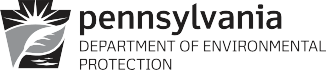 2022 ANNUAL DRINKING WATER QUALITY REPORTTrumbauersville Municipal Waterworks PWSID #: 1090091Este informe contiene información importante acerca de su agua potable. Haga que alguien lo traduzca para usted, ó hable con alguien que lo entienda. (This report contains important information about your drinking water. Have someone translate it for you or speak with someone who understands it.)WATER SYSTEM INFORMATION:This report shows our water quality and what it means. If you have any questions about this report or concerning your water utility, please contact Dani McClanahan, Borough Administrator at 215-536-1761. We want you to be informed about your water supply. If you want to learn more, please attend any of our regularly scheduled meetings, held at the Borough Office, 1 Evergreen Drive, Trumbauersville, PA 18970.SOURCES OF WATER:Our water sources are groundwater wells Well #2, and Well #3, Trumbauersville Road Emergency Interconnect, and Creamery Road Emergency Interconnect.MONITORING YOUR WATER:We routinely monitor for contaminants in your drinking water according to federal and state laws. The following tables show the results of our monitoring for the period of January 1 to December 31, 2022. The State allows us to monitor for some contaminants less than once per year because the concentrations of these contaminants do not change frequently. Some of our data is from prior years in accordance with the Safe Drinking Water Act. The date has been noted on the sampling results table.DEFINITIONS:Action Level (AL) - The concentration of a contaminant which, if exceeded, triggers treatment or other requirements which a water system must follow.Maximum Contaminant Level (MCL) - The highest level of a contaminant that is allowed in drinking water. MCLs are set as close to the MCLGs as feasible using the best available treatment technology.Maximum Contaminant Level Goal (MCLG) - The level of a contaminant in drinking water below which there is no known or expected risk to health. MCLGs allow for a margin of safety.Maximum Residual Disinfectant Level (MRDL) - The highest level of a disinfectant allowed in drinking water. There is convincing evidence that addition of a disinfectant is necessary for control of microbial contaminants.Maximum Residual Disinfectant Level Goal (MRDLG) - The level of a drinking water disinfectant below which there is no known or expected risk to health. MRDLGs do not reflect the benefits of the use of disinfectants to control microbial contaminants.Minimum Residual Disinfectant Level (MinRDL) - The minimum level of residual disinfectant required at the entry point to the distribution system.Level 1 Assessment – A Level 1 assessment is a study of the water system to identify potential problems and determine (if possible) why total coliform bacteria have been found in our water system.Level 2 Assessment – A Level 2 assessment is a very detailed study of the water system to identify potential problems and determine (if possible) why an E. coli MCL violation has occurred and/or why total coliform bacteria have been found in our water system on multiple occasions.Treatment Technique (TT) - A required process intended to reduce the level of a contaminant in drinking water.Mrem/year = millirems per year (a measure of radiation absorbed by the body)pCi/L = picocuries per liter (a measure of radioactivity)ppb = parts per billion, or micrograms per liter (μg/L)ppm = parts per million, or milligrams per liter (mg/L)ppq = parts per quadrillion, or picograms per literppt = parts per trillion, or nanograms per literDETECTED SAMPLE RESULTS:*EPA’s MCL for fluoride is 4 ppm. However, Pennsylvania has set a lower MCL to better protect human health.\DETECTED CONTAMINANTS HEALTH EFFECTS LANGUAGE AND CORRECTIVE ACTIONS:Arsenic: While your drinking water met EPA’s standard for arsenic in 2022, it does contain low levels of arsenic. EPA’s standard balances the current understanding of arsenic’s possible health effects against the costs of removing arsenic from drinking water. EPA continues to research the health effects of low levels of arsenic which is a mineral known to cause cancer in humans at high concentrations and is linked to other health effects such as skin damage and circulatory problems. Please note that the data presented in this report only summarizes 2022 results. We are currently under an advisory for arsenic in 2023.Tetrachloroethylene - Some people who drink water containing tetrachloroethylene in excess of the MCL over many years could have problems with their liver and may have an increased risk of getting cancer. Please note that the data presented in this report only summarizes 2022 results. We are currently under an advisory for tetrachloroethylene in 2023.Chlorine- Some people who use water containing chlorine well in excess of the MRDL could experience irritating effects to their eyes and nose. Some people who drink water containing chlorine well in excess of the MRDL could experience stomach discomfort.Trihalomethanes – Some people who drink water containing trihalomethanes in excess of the MCL over many years may experience problems with their liver, kidneys, or central nervous systems, and may have an increased risk of getting cancer.Gross Alpha Emitters- Certain minerals are radioactive and may emit a form of radiation known as alpha radiation. Some people who drink water containing alpha emitters in excess of the MCL over many years may have an increased risk of getting cancer.Uranium - Some people who drink water containing uranium in excess of the MCL over many years may have an increased risk of getting cancer and kidney toxicity.Nitrate – Infants below the age of six months who drink water containing nitrite in excess of the MCL could become seriously ill and, if untreated, may die. Symptoms include shortness of breath and blue baby syndrome.EDUCATIONAL INFORMATION:Information about LeadIf present, elevated levels of lead can cause serious health problems, especially for pregnant women and young children. Lead in drinking water is primarily from materials and components associated with service lines and home plumbing. Trumbauersville Municipal Waterworks is responsible for providing high quality drinking water but cannot control the variety of materials used in plumbing components. When your water has been sitting for several hours, you can minimize the potential for lead exposure by flushing your tap for 30 seconds to 2 minutes before using water for drinking or cooking. If you are concerned about lead in your water, you may wish to have your water tested. Information on lead in drinking water, testing methods, and steps you can take to minimize exposure is available from the Safe Drinking Water Hotline or at http://www.epa.gov/safewater/lead.The sources of drinking water (both tap water and bottled water) include rivers, lakes, streams, ponds, reservoirs, springs and wells. As water travels over the surface of the land or through the ground, it dissolves naturally-occurring minerals and, in some cases, radioactive material, and can pick up substances resulting from the presence of animals or from human activity. Contaminants that may be present in source water include:Microbial contaminants, such as viruses and bacteria, which may come from sewage treatment plants, septic systems, agricultural livestock operations, and wildlife.Inorganic contaminants, such as salts and metals, which can be naturally-occurring or result from urban stormwater run-off, industrial or domestic wastewater discharges, oil and gas production, mining, or farming.Pesticides and herbicides, which may come from a variety of sources such as agriculture, urban stormwater runoff, and residential uses.Organic chemical contaminants, including synthetic and volatile organic chemicals, which are by-products of industrial processes and petroleum production, and can also come from gas stations, urban stormwater runoff, and septic systems.Radioactive contaminants, which can be naturally-occurring or be the result of oil and gas production and mining activities.In order to ensure that tap water is safe to drink, EPA and DEP prescribes regulations which limit the amount of certain contaminants in water provided by public water systems. FDA and DEP regulations establish limits for contaminants in bottled water which must provide the same protection for public health.Drinking water, including bottled water, may reasonably be expected to contain at least small amounts of some contaminants. The presence of contaminants does not necessarily indicate that water poses a health risk. More information about contaminants and potential health effects can be obtained by calling the Environmental Protection Agency’s Safe Drinking Water Hotline (800-426-4791).VIOLATIONS:We had several violations of the Safe Drinking Water Act in 2022. These were largely monitoring and reporting violations, which do not affect the quality of your water. However, since you are a customer of the water system, you have the right to know this.Violation ID 17604 through 17665 – SOC samples were missed due to an administrative oversight.Violation ID 13551 – Entry Point samples for an unused well were incorrectly reported.Violation ID 17666 – Entry Point samples for an unused well were reported late.Form	DEPARTMENT OF ENVIRONMENTAL PROTECTION BUREAU OF SAFE DRINKING WATER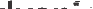 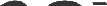 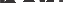 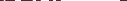 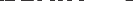 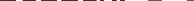 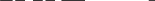 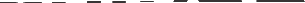 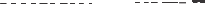 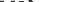 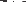 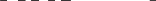 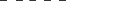 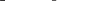 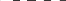 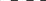 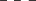 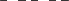 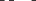 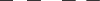 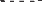 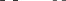 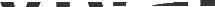 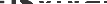 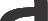 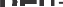 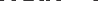 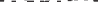 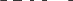 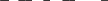 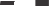 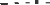 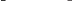 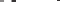 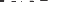 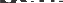 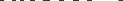 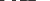 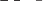 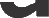 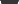 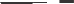 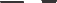 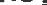 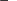 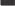 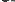 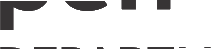 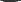 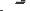 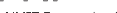 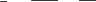 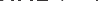 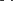 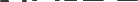 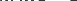 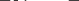 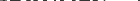 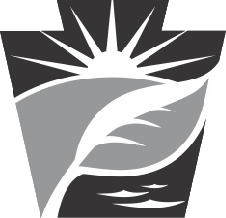 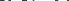 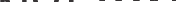 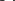 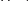 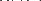 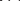 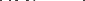 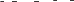 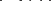 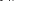 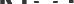 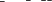 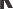 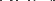 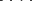 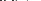 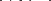 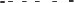 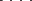 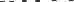 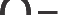 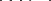 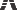 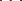 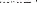 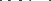 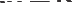 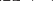 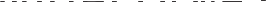 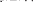 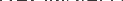 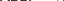 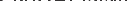 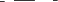 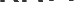 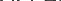 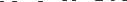 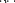 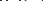 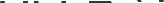 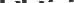 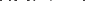 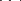 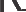 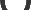 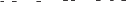 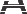 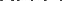 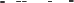 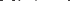 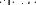 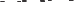 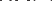 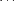 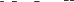 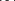 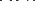 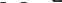 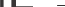 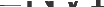 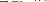 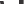 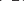 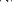 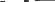 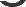 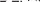 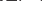 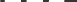 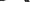 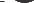 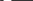 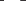 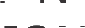 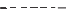 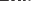 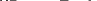 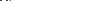 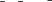 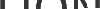 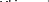 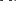 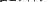 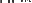 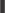 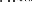 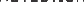 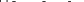 PUBLIC NOTICEIMPORTANT INFORMATION ABOUT YOUR DRINKING WATER FAILURE TO MONITORESTE INFORME CONTIENE INFORMACIÓN IMPORTANTE ACERCA DE SU AGUA POTABLE. HAGA QUE ALGUIEN LO TRADUZCA PARA USTED, O HABLE CON ALGUIEN QUE LO ENTIENDA.Monitoring Requirements Not Met for Trumbauersville Municipal WaterworksOur water system violated several drinking water standards over the past year. Even though these were not emergencies, as our customers, you have a right to know what happened and what we did to correct these situations.We are required to monitor your drinking water for specific contaminants on a regular basis. Results of regular monitoring are an indicator of whether or not our drinking water meets health standards. During 2022-2023 we failed to monitor for the following contaminants and therefore cannot be sure of the quality of our drinking water during that time.What should I do?There is nothing you need to do at this time.The table below lists the contaminant(s) we did not properly test for during the last year, the required sampling frequency, how many samples we took, when samples should have been taken, and the date on which corrective action samples were (or will be) taken.*Synthetic Organic Chemicals include :ALACHLOR, ATRAZINE, BENZO(A)PYRENE, CARBOFURAN, CHLORDANE, DALAPON, DI(2- ETHYLHEXYL) ADIPATE, DI(2-ETHYLHEXYL) PHTHALATE, DIBROMOCHLOROPROPANE (DBCP), DINOSEB, DIQUAT, ENDOTHALL, ETHYLENE, IBROMIDE (EDB), ENDRIN, GLYPHOSATE, HEPTACHLOR, HEPTACHLOR EPOXIDE, HEXACHLOROBENZENE, HEXACHLOROCYCLOPENTADIENE, LINDANE, METHOXYCHLOR, OXAMYL (VYDATE), PCBs, PENTACHLOROPHENOL, PICLORAM, SIMAZINE, TOXAPHENE, 2, 3, 7, 8-TCDD (DIOXIN), 2, 4-D, and 2, 4, 5-TP (SILVEX)What happened? What was done? When will it be resolved?The samples were missed due to a change of operator.	.Please share this information with all the other people who drink this water, especially those who may not have received this notice directly (for example, people in apartments, nursing homes, schools, and businesses). You can do this by posting this notice in a public place or distributing copies by hand or mail. For more information regarding this notice, please contact Kenneth L. Fulford at 610-216-0150.Certified by:Signature:  Kenneth L. Fulford	Print Name and Title: Kenneth L. Fulford, Operator	Date: 06/20/23	As a representative of the Public Water system indicated above, I certify that public notification addressing the above violation was distributed to all customers in accordance with the delivery requirements outlined in Chapter 25 PA Code 109 Subchapter D of the Department of Environmental Protection (DEP’s) regulations. The following methods of distribution were used: US Mail.PWS ID#: 1090091		Date distributed: 06/22/23	Chemical ContaminantsChemical ContaminantsChemical ContaminantsChemical ContaminantsChemical ContaminantsChemical ContaminantsChemical ContaminantsChemical ContaminantsChemical ContaminantsContaminantMCL in CCRUnitsMCLGLevel DetectedRange of DetectionsUnitsSample DateViolatio n Y/NSources of ContaminationArsenic1000.50 - 2ppbEVERY THREE MONTHS 2022NErosion of natural deposits; Runoff from orchards; Runoff from glassand electronics production wastesNitrate10101.111.09-1.13ppm09/29/22NDischarge of drilling wastes; Discharge from metal refineries; Erosion of natural depositsTrihalomethanes80N/A6.2N/Appb09/15/22NBy-product of drinking waterdisinfectionTetrachloro ethylene500.81N/Appm12/29/22NDischarge from factories and dry cleanersGross Alpha Emitters1507.68N/ApCi/L10/01/18NErosion of natural depositsCombined Uranium2004.81N/ApCi/L10/01/18NErosion of natural depositsChlorineMRDL= 4MRDLG=41.251.09-1.25ppmJan 2022NWater additiveused to control microbesEntry Point Disinfectant ResidualEntry Point Disinfectant ResidualEntry Point Disinfectant ResidualEntry Point Disinfectant ResidualEntry Point Disinfectant ResidualEntry Point Disinfectant ResidualEntry Point Disinfectant ResidualEntry Point Disinfectant ResidualContaminantMinimumDisinfectant ResidualLowestLevel DetectedRange of DetectionsUnitsSample DateViolation Y/NSources of ContaminationChlorine, EP 1010.850.910.91-2.04ppm08/30/22NWater additive used to control microbes.Lead and CopperLead and CopperLead and CopperLead and CopperLead and CopperLead and CopperLead and CopperLead and CopperContaminantAction Level (AL)MCLG90th Percentile ValueUnits# of Sites Above AL of Total SitesViolation Y/NSources of ContaminationLead1500ppb0 of 10NCorrosion of household plumbing.Copper1.31.30.110ppm0 of 10NCorrosion ofhousehold plumbing.Microbial (related to Assessments/Corrective Actions regarding TC positive results)Microbial (related to Assessments/Corrective Actions regarding TC positive results)Microbial (related to Assessments/Corrective Actions regarding TC positive results)Microbial (related to Assessments/Corrective Actions regarding TC positive results)Microbial (related to Assessments/Corrective Actions regarding TC positive results)Microbial (related to Assessments/Corrective Actions regarding TC positive results)ContaminantsTTMCLGAssessments/ Corrective ActionsViolation Y/NSources of ContaminationTotal Coliform BacteriaAny system that has failed to complete all the required assessments or correct all identified sanitary defects, is in violation of the treatment technique requirementN/ASee detailed description under “Detected Contaminants Health Effects Language and Corrective Actions” sectionNNaturally present in the environment.Microbial (related to E. coli)Microbial (related to E. coli)Microbial (related to E. coli)Microbial (related to E. coli)Microbial (related to E. coli)Microbial (related to E. coli)ContaminantsMCLMCLGPositive Sample(s)Violation Y/NSources of ContaminationE. coliRoutine and repeat00NHuman andsamples are totalanimal fecalcoliform-positive andwaste.either is E. coli-positiveor system fails to takerepeat samplesfollowing E. coli-positive routine sampleor system fails toanalyze total coliform-positive repeat samplefor E. coli.ContaminantsTTMCLGAssessments/ Corrective ActionsViolation Y/NSources of ContaminationE. coliAny system that hasN/ASee descriptionNHuman andfailed to complete allunder “Detectedanimal fecalthe requiredContaminants Healthwaste.assessments or correctEffects Languageall identified sanitaryand Correctivedefects, is in violationActions” sectionof the treatmenttechnique requirementRaw Source Water MicrobialRaw Source Water MicrobialRaw Source Water MicrobialRaw Source Water MicrobialRaw Source Water MicrobialRaw Source Water MicrobialContaminantsMCLGTotal # of Positive SamplesDatesViolation Y/NSources of ContaminationE. coli00N/ANHuman and animal fecal waste.ContaminantRequired sampling frequencyNumber of samples takenWhen all samples should have been takenWhen samples were or willbe takenSynthetic Organics *Quarterly, Initial01Q 2023May 26, 2023Chlorine, Entry Point 102Daily0This well is offline but the chlorine residual report should have been "N-not used" for December 2022-March2023Daily entries will be reported as "N-not used"Chlorine, Entry Point 101Daily001/05/2301/06/23